НАВЕСНОЕ ОБОРУДОВАНИЕ ДЛЯ ТРАКТОРОВФреза дорожная тракторная ФДТ-04/06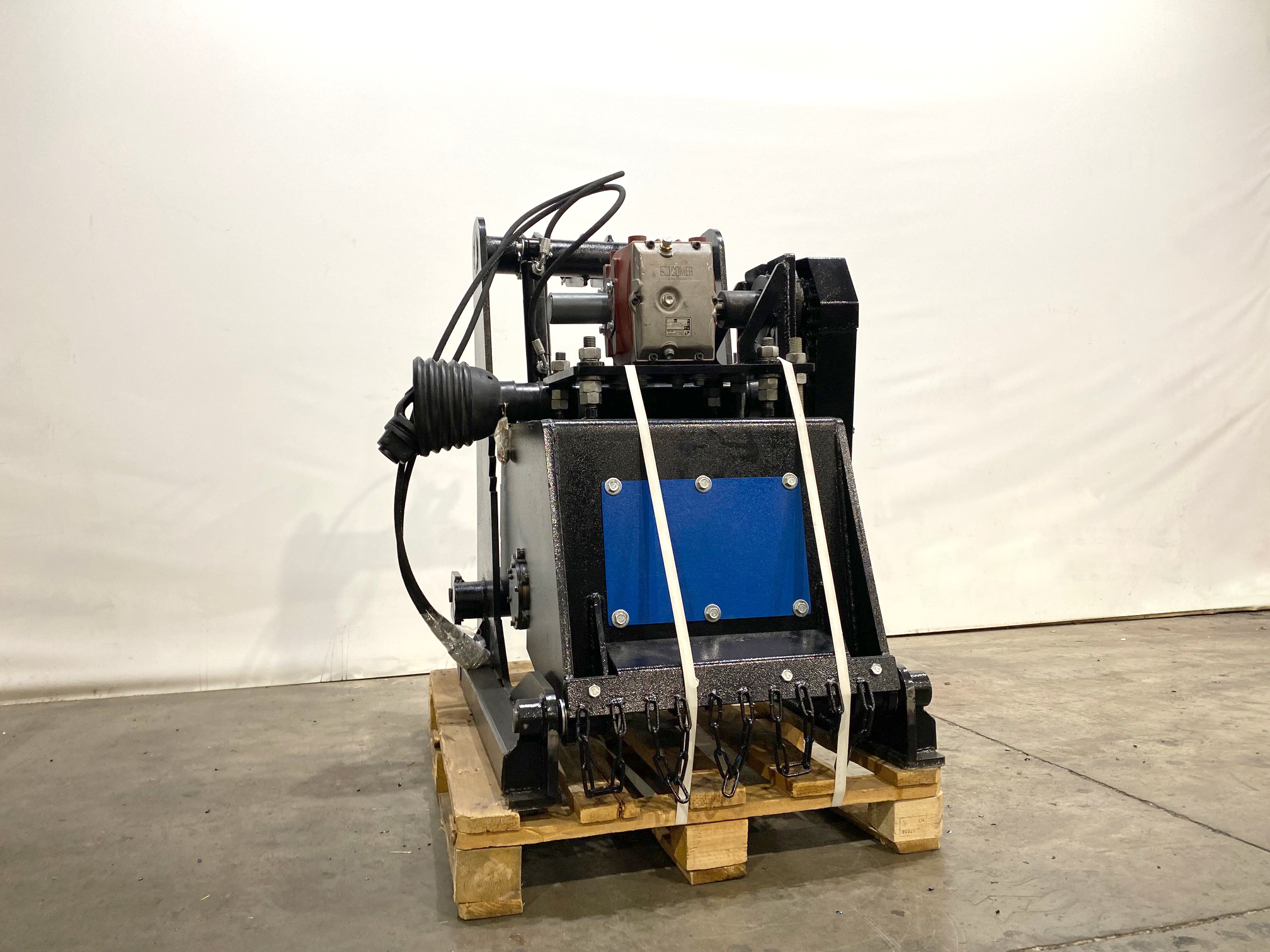 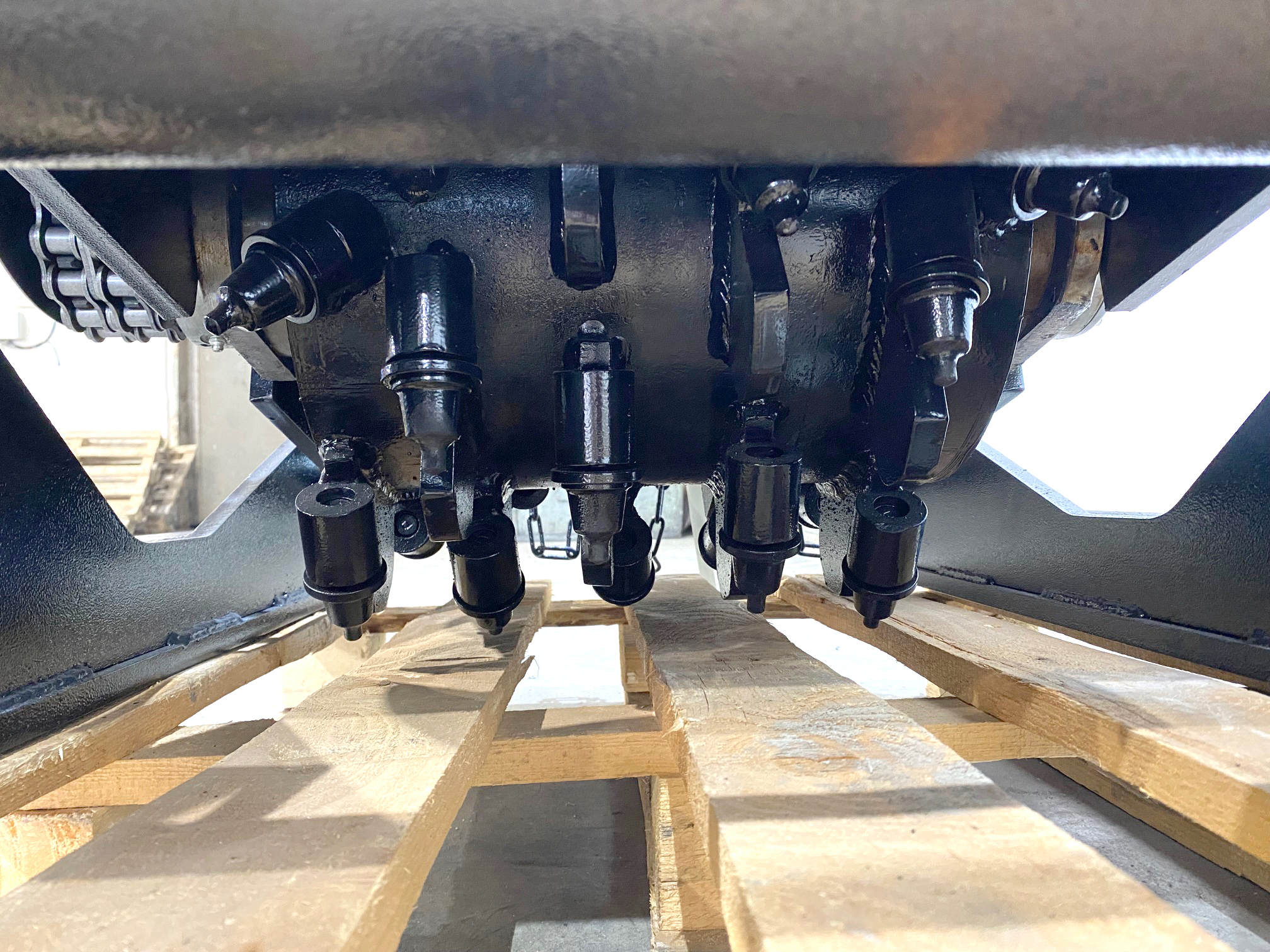 Дорожная фреза – незаменимый инструмент при ямочном ремонте дорог и площадей. Она представляет собой барабан с резцами, которые при вращении срезают слой материала, а барабан измельчает их.Фреза дорожная является навесным оборудованием для тракторов (МТЗ-80.1, МТЗ-82, «Беларус» 900-й серии) ЮМЗ-6, ЮМЗ-6ДМ, ЛТЗ-60АБ). Трактор должен быть оборудован задней трехточечной навеской и гидроходоуменьшителем.Фреза дорожная позволяет демонтировать покрытия дорог без использования дополнительных инструментов. Тем самым увеличивается производительность дорожных работ с минимально затраченными временем и средствами!Технические характеристики:НаименованиеФДТ-04ФДТ-06Масса, кг580660Ширина фрезерования, мм400600Глубина фрезерования, мм0-700-70Габаритные размеры, ммГабаритные размеры, ммГабаритные размеры, ммдлина/ширина/высота1160/750/12901160/950/1290Тип рабочего органабарабанныйбарабанныйКоличество резцов барабана, шт3446Бак системы полива(опция), л8080Напряжение питания(опция), В1212